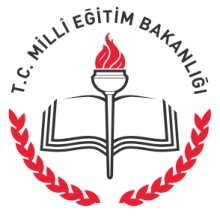 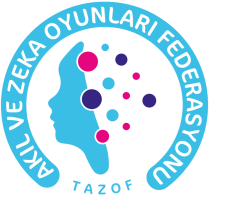 Q-BİTZ HAKEM KAĞIDIQ-BİTZ HAKEM KAĞIDIQ-BİTZ HAKEM KAĞIDIQ-BİTZ HAKEM KAĞIDIQ-BİTZ HAKEM KAĞIDIQ-BİTZ HAKEM KAĞIDIQ-BİTZ HAKEM KAĞIDIQ-BİTZ HAKEM KAĞIDIQ-BİTZ HAKEM KAĞIDIQ-BİTZ HAKEM KAĞIDIQ-BİTZ HAKEM KAĞIDIQ-BİTZ HAKEM KAĞIDIQ-BİTZ HAKEM KAĞIDIQ-BİTZ HAKEM KAĞIDIQ-BİTZ HAKEM KAĞIDIQ-BİTZ HAKEM KAĞIDIQ-BİTZ HAKEM KAĞIDIQ-BİTZ HAKEM KAĞIDIQ-BİTZ HAKEM KAĞIDIQ-BİTZ HAKEM KAĞIDITarih:Tarih:Tarih:Saat:Saat:Saat:Saat:Saat:Tur:MASA NOSIRA NOOYUNCUNUN ADI VE SOYADI1. KART2. KART3. KART4. KART5. KART6. KART6. KART7. KART7. KART1. UYARI2. UYARI2. UYARIDİSKALİFİYEDİSKALİFİYETOPLAMTOPLAMOYUNUN GALİBİ              HAKEM:              HAKEM:              HAKEM:              HAKEM:              HAKEM:              HAKEM:              HAKEM:BAŞHAKEM: BAŞHAKEM: 